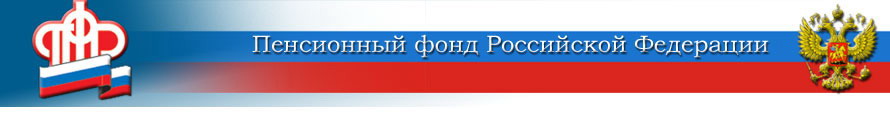 ГОСУДАРСТВЕННОЕ УЧРЕЖДЕНИЕ –ОТДЕЛЕНИЕ ПЕНСИОННОГО ФОНДА РОССИЙСКОЙ ФЕДЕРАЦИИПО ЯРОСЛАВСКОЙ ОБЛАСТИОтделение ПФР по Ярославской области информируетПриказом Минтруда России от 17.09.2020 № 618н внесены изменения в форму «Сведения о трудовой деятельности, предоставляемые из информационных ресурсов Пенсионного фонда Российской Федерации (СТД-ПФР)», которыми предусмотрено формирование в СТД-ПФР нового раздела «Сведения о трудовой деятельности зарегистрированного лица за периоды до 31 декабря 2019 года».Таким образом, выписка по форме СТД-ПФР стала содержать два раздела:- первый - со сведениями зарегистрированного лица после 1 января 2020 года, формируемый на основании представленных работодателями в ПФР сведений о трудовой деятельности (форма СЗВ-ТД) в случаях приёма на работу, переводов на другую постоянную работу и увольнения, подачи зарегистрированными лицами заявлений о выборе способа ведения трудовой книжки,- второй - новый раздел со сведениями о периодах работы зарегистрированного лица до 31 декабря 2019 года включительно, формируемый на основании сведений индивидуального (персонифицированного) учёта, представленных его страхователями и учтённых на индивидуальном лицевом счёте с целью формирования пенсионных прав зарегистрированного лица.Новый раздел включает две графы: «Работодатель (наименование), регистрационный номер в ПФР (при наличии)» и «Периоды работы».В графе «Работодатель (наименование), регистрационный номер в ПФР (при наличии)» указывается наименование страхователя, представившего сведения индивидуального (персонифицированного) учёта, его регистрационный номер в ПФР (при наличии).В графе «Периоды работы» указываются периоды трудовой деятельности зарегистрированного лица до 31 декабря 2019 года включительно, учтённые на его индивидуальном лицевом счёте, в том числе периоды трудовой деятельности до регистрации лица в системе индивидуального (персонифицированного) учёта, в случае представления его страхователем сведений по форме СЗВ-К (о трудовом стаже застрахованного лица за период до регистрации в системе обязательного пенсионного страхования).Раздел «Сведения о трудовой деятельности зарегистрированного лица за периоды до 31 декабря 2019 года» не содержит сведений о приёме, переводе, увольнении, трудовой функции, структурном подразделении и данных документа, подтверждающего оформление (прекращение) трудовых отношений, по причине их отсутствия в сведениях, представляемых страхователем по формам отличным от СЗВ-ТД, и соответственно в лицевом счёте зарегистрированного лица.Обновлённую выписку по форме СТД-ПФР можно получить в Личном кабинете гражданина на официальном сайте ПФР, на Едином портале государственных и муниципальных услуг (функций), в МФЦ, а также обратившись в территориальный орган ПФР.Пресс-служба Отделения ПФРпо Ярославской области150049 г. Ярославль,проезд Ухтомского, д. 5Пресс-служба: (4852) 59 01 96Факс: (4852) 59 02 82E-mail: smi@086.pfr.ru